Поздравляем юбиляров июня 2022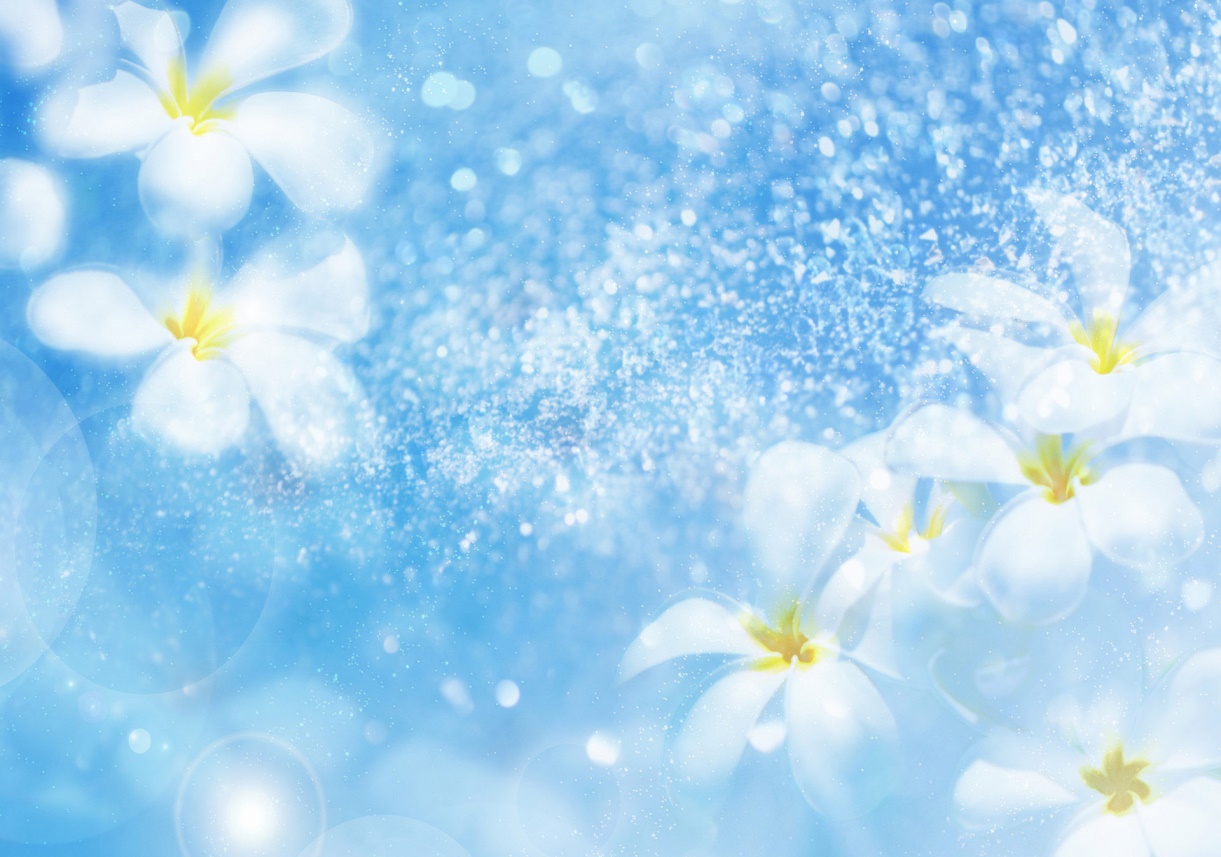 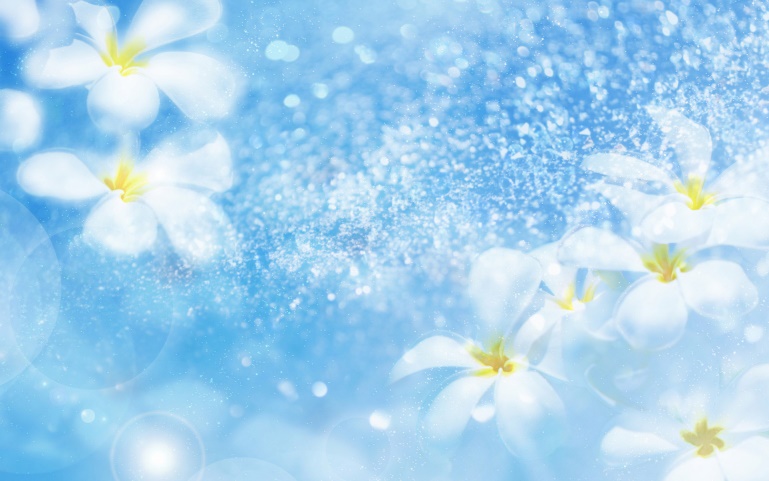 муниципального округа Северный70 летАДУЧЕЕВ АНАТОЛИЙ СЕМЁНОВИЧАЛФЕРОВА ЛЮДМИЛА АЛЕКСАНДРОВНАБАКШАЕВА ЕЛЕНА ПЕТРОВНАБЕЛЬСКИЙ ПЕТР АЛЕКСАНДРОВИЧВЛАСОВ ЛЕОНИД АЛЕКСАНДРОВИЧГОЛОВКИН ВЛАДИМИР НИКОЛАЕВИЧГОРДИНА ТАТЬЯНА ЛЕОНИДОВНАДАВИДЮК ВЯЧЕСЛАВ МИХАЙЛОВИЧЖУКОВ НИКОЛАЙ АЛЕКСАНДРОВИЧКАПУСТИНА ТАТЬЯНА ВАСИЛЬЕВНАКЛИМЕНКО ВЕРА ИВАНОВНАКОНДРАТЬЕВА ТАТЬЯНА ЛЬВОВНАКОПОРУЛИНА ВЕРА РОМАНОВНАКОРНИЛОВ ВИКТОР КУШНАРЕВА ГАЛИНА АЛЕКСЕЕВНАЛУЧКО ТАТЬЯНА АЛЕКСАНДРОВНАМАТВЕЕВ АЛЕКСАНДР ДМИТРИЕВИЧМЕШКОВ ВЛАДИМИР ОЛЕГОВИЧМОРОЗОВА НАТАЛИЯ АЛЕКСАНДРОВНАМУРАТОВА РАВИЛЯ АБДУЛЛОВНАНЕСТЕРОВА ВАЛЕНТИНА НИКОЛАЕВНАНОВИЦКАЯ НАДЕЖДА АЛЕКСАНДРОВНАПЕРМИНОВА НИНА АЛЕКСАНДРОВНАПОЛКОВНИКОВА ОЛЬГА ИВАНОВНАРАСУЛОВ АЛИ УСМОНДЖОНОВИЧРОМАНОВА РАИСА АНАТОЛЬЕВНАСИБИРЦЕВ МИХАИЛ ГЕОРГИЕВИЧСОЗИНОВА МАРИЯ АЛЕКСАНДРОВНАСОНИНА НИНА АЛЕКСЕЕВНАСТЕПАНОВА ЕЛИКАНИДА АЛЕКСАНДРОВНАТЕЛЕНКОВА ЛИЛИЯ ВАСИЛЬЕВНАУРУСОВА САНИЯ ХАНЯФИЕВНАФИЛИНА НАТАЛЬЯ НИКОЛАЕВНАЧАСТУХИНА ВАЛЕНТИНА ИВАНОВНАЧЕБАНОВА СВЕТЛАНА ГЕННАДЬЕВНАШАХМАТОВА АЛЬФИЯ АХМЕТОВНАШЕКИН АНДРЕЙ АЛЕКСЕЕВИЧ75 летАНДРЕЕВ ПЕТР ДМИТРИЕВИЧАЩЕПКОВ НИКОЛАЙ БОРИСОВИЧБЕСПАЛОВА ВАЛЕНТИНА АЛЕКСАНДРОВНАБИГДАШ ВАЛЕНТИНА АЛЕКСЕЕВНАБОРОДИН ВАЛЕРИЙ БОРИСОВИЧБУЛЫЧЕВА ЛИДИЯ КЛЕМЕНТЬЕВНАВАГАНОВА ИРИНА НИКОЛАЕВНАГЕРАСИМОВА ЛЮДМИЛА ЛЕОНИДОВНАДЕВЯТУХО ЕГОР КАРПОВИЧДЕРЕВОНИНА ЕЛЕНА АНАТОЛЬЕВНАЕГРИЩИНА ЛАРИСА ИВАНОВНАИВАНОВ ВИКТОР КОНСТАНТИНОВИЧКАРПОВА ТАТЬЯНА КОНСТАНТИНОВНАКИСЕЛЕВА ОЛЬГА ТРИФОНОВНАКОВАЛЬКОВА МАРИЯ АЛЕКСАНДРОВНАКОНОНОВ ГЕННАДИЙ МИХАЙЛОВИЧКОТЕЛКО ЛЮБОВЬ АЛЕКСЕЕВНАЛАПИНА НАТАЛИЯ ИЛЬИНИЧНАМАТВЕЕВА НАДЕЖДА АЛЕКСЕЕВНАМЕДВЕДЕВА ЛИДИЯ ВАСИЛЬЕВНАМОРЖУК ВАЛЕНТИНА ЛЕОНИДОВНАМОРОЗОВА НАТАЛЬЯ БОРИСОВНАОЛОВЕНЦОВА АЛЛА НИКОЛАЕВНАПАВЛИНА ГАЛИНА ИЛЬИНИЧНАПЕТРОВА НИНА ГРИГОРЬЕВНАРАППОПОРТ ИОСИФ ДАВИДОВИЧРОЗИНА ГАЛИНА АЛЕКСАНДРОВНАРЯБУХИНА НИНА МИХАЙЛОВНАСАБАДАШ ЗИНАИДА ПАВЛОВНАСАВИН ВИКТОР ТИМОФЕЕВИЧСМИРНОВА НАДЕЖДА КОНСТАНТИНОВНАСОКОЛОВ АЛЕКСАНДР АЛЕКСАНДРОВИЧСОКОЛОВ ВЛАДИМИР НИКОЛАЕВИЧСОЛОВЬЕВА ТАМАРА ИВАНОВНАСТЕПАНОВА НАТАЛИЯ АЛЕКСЕЕВНАСУРАЙ ВЕРА ВАСИЛЬЕВНАТАРАКАНОВ ПАВЕЛ ТИМОФЕЕВИЧТЕРЕХИНА ВЕРА ИВАНОВНАТИМОФЕЕВ ВЛАДИМИР ПАВЛОВИЧТИМОШЕНКО ИРИНА БОРИСОВНАТИТОВА МАРИЯ ТИМОФЕЕВНАТИХОМИРОВА ТАТЬЯНА ЛЕОНИДОВНАЦАРФИНА ОЛЬГА ВАСИЛЬЕВНАШАБАЛИН ВЛАДИМИР АЛЕКСАНДРОВИЧШАЛАЕВА ТАТЬЯНА МИХАЙЛОВНАШАРАБУРКО НИКОЛАЙ ПЕТРОВИЧШОРИНА ОЛЬГА КОНСТАНТИНОВНАЯКОВЛЕВА ТАТЬЯНА ИЛЬИНИЧНА80 летБЕРЕЖНОВА ГАЛИНА ГЕОРГИЕВНАКАЛИНА ЛАРИСА АЛЕКСАНДРОВНАМАЛИНИНА ЛЮДМИЛА ПАВЛОВНАМАРТИРОСОВА АРМИДА ГЕОРГИЕВНАНИКОЛЬСКАЯ НИНА ПЕТРОВНАПОЛУХИНА ЛЮДМИЛА ГЕОРГИЕВНАРЫШКОВА ЛИДИЯ АЛЕКСЕЕВНА85 лет БАКОНОВА ЛИРА ВАСИЛЬЕВНАБОЛЬШАКОВ БОРИС ПАВЛОВИЧВУШКИНА РОЗА МЕНДЕЛЕВНАГРЕЧИНА НИНА ИВАНОВНАГРОМОВА РИММА ОРЕСТОВНАДИХТЯР ЛЮБОВЬ НИКИТИЧНАЕФИМОВА АНТОНИНА ИВАНОВНАКАЗАЧКОВА ВАЛЕНТИНА НИКОЛАЕВНАКАПИТАН АЛЛА ВАСИЛЬЕВНАКАПТИЛОВИЧ ВИКТОР АРКАДЬЕВИЧКИРИЛЛОВА ЛИЛИЯ НИКОЛАЕВНАЛЫСИЧЕНКОВА ВАЛЕНТИНА ЯКОВЛЕВНАМАЛАХОВА ГАЛИНА ПЕТРОВНАМАЛЕТИНА ЭЛЕНА АЛЕКСАНДРОВНАМАТВЕЕВА РИММА АЛЕКСЕЕВНАМИТРОФАНОВА ТАИСИЯ НИКОЛАЕВНАНЕЖДАНОВ ВИКТОР ПЕТРОВИЧПЕТРОВА МАРГАРИТА ВСЕВОЛОДОВНАРЕЙДЕР ЦИЛЯ МОРДКОВНАСЕМЕНОВ ОЛЕГ ИВАНОВИЧСЕРЕБРОВСКАЯ ДАГМАРА ЯКОВЛЕВНАСМИРНОВА ЕВГЕНИЯ ВИТАЛЬЕВНАСОБОЛЕВА ЛАРИСА АФАНАСЬЕВНАСОКОЛОВА ГАЛИНА ПЕТРОВНАСОКОЛОВА ТАИСА ИВАНОВНАСОЛОВЬЕВА МАРГАРИТА СТЕПАНОВНАТЕРЕМЕЦКИЙ ЕВГЕНИЙ ИВАНОВИЧТРАВКИНА ЮЛИЯ ИВАНОВНАУЛЬЯНОВ ВЛАДИМИР НИКИФОРОВИЧФЕСЕНКО ТАТЬЯНА ВАСИЛЬЕВНАШЕПОВАЛОВА АЛЛА АЛЕКСАНДРОВНАЯКОВЛЕВА ВАЛЕНТИНА НИКОЛАЕВНА90 лет ГАВРИЛОВА ЛЮБОВЬ КОНСТАНТИНОВНАЕГОРОВА ЛЮДМИЛА ПЕТРОВНАИВАНОВА ОЛЬГА КОНСТАНТИНОВНАКАНЕВЦОВА ЗИНАИДА КОНСТАНТИНОВНАХАНУКОВА СОФИЯ МИХАЙЛОВНА95 летХЛЕБОВИЧ МАРИЯ ИВАНОВНА